Муниципальное дошкольное образовательное бюджетное учреждение детский сад № 81 г. СочиСОГЛАСОВАНО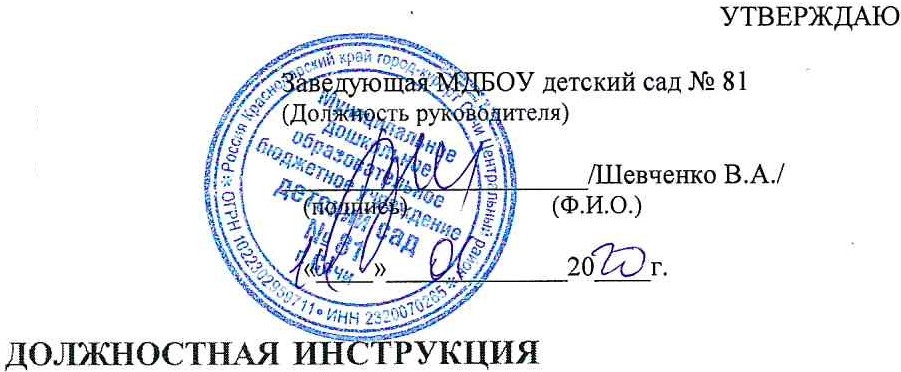 Председатель ПК_рым согласован документ)·•.\/Стебенъкова С.А./"	)	(Ф.И.0.)•-	 	20 ____г.е ИН 2  :.С .-  воспитателяОбщие положения1.1. Воспитатель дошкольных групп назначается и освобождается от должности заведующей ДОУ на основании заявления и составления трудового договора. На период отпуска или временной нетрудоспособности обязанности воспитателя могут быть возложены на воспитателя или педагога соответствующей квалификационной подготовки.1.2.	                   1.2. Воспитатель должен иметь профессионально-педагогическую квалификацию, высшее или среднее специальное образование. Высшая квалификационная категория присваивается по результатам аттестации.1.3. Воспитатель непосредственно подчиняется старшему воспитателю, заместителюзаведующей по воспитательно-образовательной работе и заведующей ДОУ.1.4. Воспитателю подчиняется помощник воспитателя и младший воспитатель.1.5. В своей деятельности руководствуется:Конституцией РФ;Законом РФ «Об образовании»;решением Правительства РФ;  Административным, трудовым и хозяйственным законодательством РФ;Типовым положением о ДДУ;Уставом и локальными правовыми актами ДОУ;нормативными документами и методическими рекомендациями по вопросам профессиональной и практической деятельности;программно-методической литературой по работе с воспитанниками, имеющими отклонения в развитиипо работе с воспитанника: имеющими  отклонения в                  Правилами внутреннего трудового распорядка;                              - Приказами и распоряжениями заведующей; ·настоящей должностной инструкцией;Правилами и нормами охраны труда, техники безопасности и противопожарной защиты;трудовым договором (контрактом).Воспитатель должен знать:инструкции по охране жизни и здоровья детей;основы дошкольной педагогики, возрастной психологии, физиологии и гигиены;элементарные методы диагностики физического, интеллектуального и личностного развития детей;основы доврачебной медицинской помощи;образовательные программы;культуру труда и служебную этику;правила и нормы охраны труда, техники безопасности и противопожарной защитыВоспитатель обязан соблюдать Конвенцию ООН о правах ребенка.ФункцииНа воспитателя возлагаются следующее функции:2.1.Охрана жизни и укрепление здоровья детей, сохранение и поддержка индивидуальности ребенка.2.2. Воспитание, обучение, развитие детей.2.3. Планирование и осуществление воспитательно-образовательной работы в соответствии с программой, реализуемой в едином образовательном пространстве ДОУ.2.4. Содействие социализации воспитанников.	2.5. Взаимодействие с семьями воспитанников, оказание консультативной и практической помощи в вопросах воспитания и развития детей.3. Должностные обязанностиДля выполнения возложенных на него функций воспитатель обязан:3.1. Способствовать созданию благоприятной атмосферы и психологического климата в группедля физического психического и интеллектуального развития каждого воспитанника.3.2. Осуществлять:Образовательную  и  оздоровительную работу с учетом возрастных особенностей детей;тщательный присмотр за вверенными ему детьми в строгом соответствии с требованиями Инструкции по охране жизни здоровья детей в помещениях дошкольного учреждения и на детских прогулочных площадках, санитарными правилами и Правилами противопожарной безопасности;изучение особенностей развития каждого ребенка, состояние его здоровья эмоциональное самочувствие, отражая все данные в мониторинге;- реализацию индивидуального оздоровительного и образовательного маршрута каждого воспитанника;- организацию, с учетом возраста воспитанника,  его работы по самообслуживаниюСоблюдению требований  безопасности жизнедеятельности;оперативное извещение руководителя учреждения о каждом несчастном случае, оказание первой доврачебной помощи;комплексные оздоровительные мероприятия ( закаливание и др.), способствующие укреплению  здоровья,  психофизиологическому  развитию  детей  и  рекомендуемые медицинским персоналом и  психолого-педагогической службойкомплекс	мероприятий	по	адаптации	детей	в	коллективе	и	приобретению воспитанниками и удовлетворяющего их социального статуса среди сверстников; взаимодействие с воспитанниками на основе сотрудничества, уважения личности ребенка и предоставления ему свободы развития в соответствии с его индивидуальными особенностями:организацию работы по обеспечению развивающей среды в группе, участвовать в ее преобразовании в соответствии с возрастными потребностями детей, уровнем их развития и требованиями реализуемых программ;инструктаж детей по охране труда и технике безопасности на занятиях, в свободной деятельности;текущее и перспективное тематическое планирование своей работы (на основе проектного метода) по воспитанию у детей патриотизма и гражданской позиции. организации самостоятельной художественно-речевой деятельности, обучению основам безопасности жизнедеятельности, формированию валеосферы ребенка подготовку  к проведению  занятий в соответствии с тематическим планированием;подбор наглядного и дидактического материала;индивидуальную работу с детьми;подготовку и проведение родительских собраний (1 раз в квартал), консультаций дляродителей;периодическое обновление содержания тематических стендов для родителей;оформление группы и информационных  стендов к праздничным датам;оформление следующей документации:перспективный и календарный  планы;план учебно-воспитательной работы на месяц;табель посещаемости воспитанников;тетрадь протоколов родительских собраний:рабочая тетрадь педсоветов и еженедельных планерок;тетрадь сведений о родителях;паспорт группы;мониторинг;индивидуальный  маршрут  ребенка;табель и график закаливания детей;Обеспечивать:совместно с медицинскими работниками сохранение и укрепление здоровья воспитанников:уровень подготовки воспитанников, соответствующий требованиям Государственного образовательного стандарта;регулярное  информирование родителей о состоянии здоровья детей;вьполнение требований мед.персонала;работу в тесном контакте со старшей медсестрой, медсестрой ФТО и ЛФК;безопасность жизнедеятельности детей в помещениях ДОУ и на прогулочной площадкестрогое  выполнение режима дня и двигательной нагрузки детей;своевременное информирование медицинской службы об изменениях в состоянии здоровья детей;информирование родителей о плановых  профилактических прививках;условия для  благоприятного эмоционального климата в детском коллективе;подготовку и качественное проведение занятий с детьми согласно утвержденному расписанию;сохранность подотчетного	имущества, бережное использование пособий и методической литературы;четкий порядок в групповой комнате.Контролировать:двигательную и зрительную нагрузку детей;своевременность внесения родителями платы за  содержание ребенка в ДОУ;сохранность игрушек и инвентаря в группе, вести их учет.Принимать участие:в  деятельности методических объединений и других формах методической работы;в инновационной экспериментальной деятельности;в подготовке и проведении детских праздников, развлечений, спортивных мероприятий открытых занятий, родительских гостиных.Проходить:медицинский осмотр 2 раза в год  по установленному графику;аттестацию (1 раз в 5 лет)._   4. ПраваВоспитатель в пределах своей компетенции имеет право:4.1. Участвовать в управлении ДОУ в порядке, определенном Уставом ДОУ.4.2. Принимать участие:во всех смотрах-конкурсах ДОУ и округа;в инновационной деятельности ДОУ;в семинарах, тренингах, организуемых на базе  ДОУ и НМЦ.4.3. Знакомиться с жалобами  и другими_документами, содержащими оценку его работы, давать им объяснения:.4.4. На конфиденциальность дисциплинарного (служебного) расследования, за исключениемслучаев, предусмотренных законом	4.5. Самостоятельно выбирать и использовать методики, технологии образовательного процесса, учебные пособия и материалы4.6. Вносить предложения::по улучшению условий труда для их включения в соглашение по охране труда;об участии своей группы в конкретных проектах образовательного цикла;по совершенствованию воспитательно-образовательной работы, улучшению оздоровлению условий проведения образовательного процесса.4.7. Доводить до сведения администрации сведения о всех недостатках в обеспеченииобразовательного процесса, снижающих жизнедеятельность и работоспособность воспитанников.         4.8. Пользоваться всеми правами, касающимися режима рабочего времени, времени отдыха. отпусков, социального обеспечения, которые установлены учредительными документами и трудовым  законодательством.         4.9. Повышать свою квалификацию:обучаться на курсах повышения квалификации (не менее 1 раза в 5 лет);знакомиться с новыми педагогическими  разработками;получать консультативную помощь от старшего воспитателя, педагога-психолога, специалистов учреждения.4.10. На ежегодный оплачиваемый отпуск 42 календарных дня.Ответсвенность5.1. Воспитатель несет ответсвеннность:за жизнь и здоровье детей, нарушение прав и свобод в соответствии с законодательством Российской Федерации;за реализацию не в полном объеме образовательных программ, качество реализуемых образовательных программ;за соответствие применяемых форм, методов и средств в организации воспитательно- образовательного процесса возрастным психофизическим особенностям, склонностям, способностям, интересам и потребностям детей; - за сохранность одежды  детей (вместе с детьми аккуратно и бережно относится к ней, не допускает потери одежды или ее порчи);за сохранность имущества в группе (игрушки, керамика, мебель, пособия и пр.);за своевременное прохождение медицинского осмотра.5.2 За неисполнение или ненадлежащее исполнение без уважительных причин Устава и Правил внутреннего трудового распорядка. ДОУ, законных распоряжений заведующей ДОУ и иных локальных нормативных актов, должностных обязанностей, установленных настоящей инструкцией, в том числе за не использование предоставленных прав, воспитатель несет дисциплинарную ответственность в порядке, определенном трудовым законодательством РФ. За грубое нарушение трудовых обязанностей в качестве дисциплинарного наказания может быть  применено увольнение.5.3. За применение, в том числе однократное, методов воспитания, связанных с физическим и (или) психическим насилием над личностью ребенка, воспитатель может бьпъ освобожден от занимаемой должности в соответствии с трудовым законодательством и Законом  РФ  «Об  образовании>  - Увольнение  за  данный  проступок  не  является  мерой дисциплинарной ответственности.5.4. За нарушение правил пожарной безопасности, охраны труда, санитарно-гигиенических правил воспитатель привлекается к административной ответственности в порядке и в случаях, предусмотренных  административным  законодательством  РФ	5.5. За виновное причинение ДОУ ущерба в связи с исполнением (неисполнением) своих должностных обязанностей воспитатель несет материальную ответственность в порядке и в пределах, установленных  трудовым и (или) гражданским законодательством РФ.Квалификационные требованияТребования предъявляемые к образованию и стажу работы воспитателя:6.1. На должность воспитателя назначается лицо, имеющее высшее профессиональное образование или среднее профессиональное образование по направлению подготовки "Образование и педагогика" без предъявления требований к стажу работы либо высшее профессиональное образование или среднее профессиональное образованnе и дополнительное профессиональное. образование по направлению подготовки "Образование и педагогика" без предъявления требований к стажу работы. 6.2. Лица, не имеющие специальной подготовки или стажа работы, установленных в разделе "Требования к квалификации", но обладающие достаточным практическим опытом и компетентностью, выполняющие качественно и в полном объеме возложенные на них должностные обязанности, по рекомендации аттестационной комиссии, в порядке исключения, могут быть назначены на должность воспитателя так же, как и лица, имеющие специальную подготовку и стаж работы.   6.3. Воспитатель должен знать:      - приоритетные направления развития образовательной системы Российской Федерации;- законы  и  иные	нормативные правовые акты, регламентирующие образовательную, физкультурно-спортивную деятельность;            - Конвенцию	о	правах   ребенка; педагогику;   достижения современной              психолого-педагогической науки и практики: психологию, основы физиологии, гигиены  теорию и методы управления образовательными системами              Современные педагогические технологии  продуктивного, дифференцированного обучения, реализации компетентностного      подхода, развивающего  обучения;	\-  методы   убеждения,   аргументации   своей   позиции,   установления   контактов   с обучающимися    (воспитанниками,  детьми)  разного  возраста,  их  родителями   (лицами,   их заменяющими), коллегами о  работе;	[     - технологии диагностики причин конфликтных ситуаций, их профилактики и разрешения ;      - основы работы с текстовыми редакторами, электронными таблицам и, электронной почтой и браузерами, мультимедийным оборудованием;     - правила внутреннего трудового распорядка образовательного учреждения -    правила по охране т уда и пожарной безопасности.7.Взаимоотношения и связи по должностиВоспитатель7.1. Работает по графику , составленному исходя из 36-часовой рабочей недели 7  часов 12 минут ежедневно), согласованному  и утвержденному  заведующей  ДОУ,  участвует в  обязательных плановых общих мероприятиях ДОУ, на которые не установлены нормы выработки.	j 7.2 Заменяет временно отсутствующего воспитателя на основании почасовой оплаты и потарификации  (в зависимости от срока замены); не разрешается меняться сменами без согласованияс администрацией.7.3		Заменяющий своего с сменщика  в группе в период временного его отсутствия, при обоснованных. обстоятельствах, может отказаться от замены  и бьпъ освобожденным  от работы: дополнительную смену, при условии предварительного согласования со старшим воспитателем.	7.4. Обязан сообщать заведующей, старшей медсестре, старшему воспитателю  о не·выходе на работу по больничному  листу и о выходе на работе после болезни.7.5.Один раз в год (в мае) готовит группу к сдаче к новому учебному году.7.6. Уходя с работы, воспитатель  обязан оставлять  свое рабочее место (группу) в полном порядке.j7.7. Получает от администрации. ДОУ материалы нормативно-правового и организационно-методического характера, знакомится   под расписку с соответствующими документами.7.8. Передает заместителю заведующей по воспитательно-образовательной работе информацию, полученную на совещаниях и семинарах, непосредственно после ее получения.